Allegato DCompilazione a cura del gruppo tecnico che segue la persona:(inserire nella tabella gli enti e le qualifiche di eventuale altro personale coinvolto quale: educatori, assistenti assegnati dal Comune o dal Consorzio, terapisti privati, etc.)Prima parteParte secondaA partire dalle indicazioni contenute nel Profilo descrittivo di funzionamento – in particolare quanto concordato nella sezione Progetto Multidisciplinare – indicare gli obiettivi di breve periodo, ovvero i miglioramenti/mantenimento della condizione della persona che si prefigge di raggiungere attraverso le attività previste nel corso dell’anno scolastico e i fattori ambientali che faciliteranno il percorso. Gli obiettivi dovranno essere declinati in termini operativi e non generali in modo da facilitare la successiva valutazione del loro grado di raggiungimento.Gli obiettivi devono essere inseriti negli 8 domini/capitoli dell’ICF che descrivono l’Attività e la Partecipazione ad esclusione, però, del capitolo 6 – Vita Domestica -.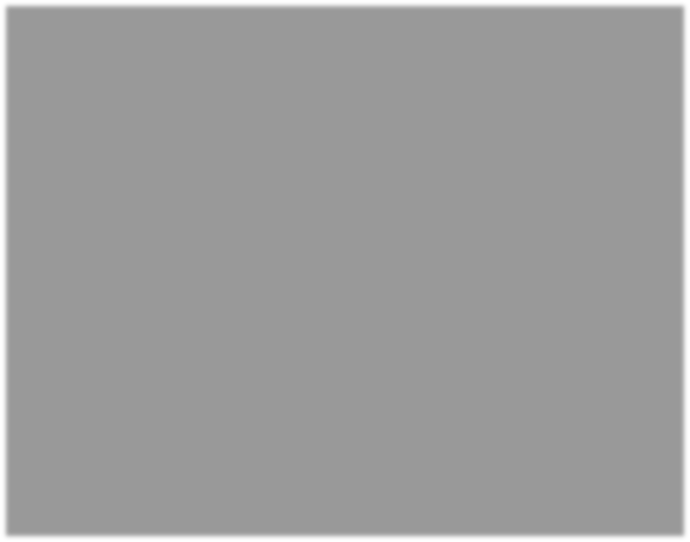 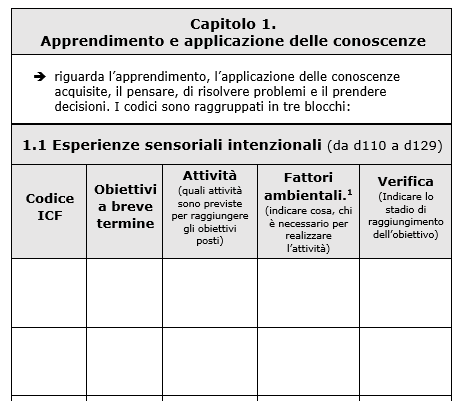 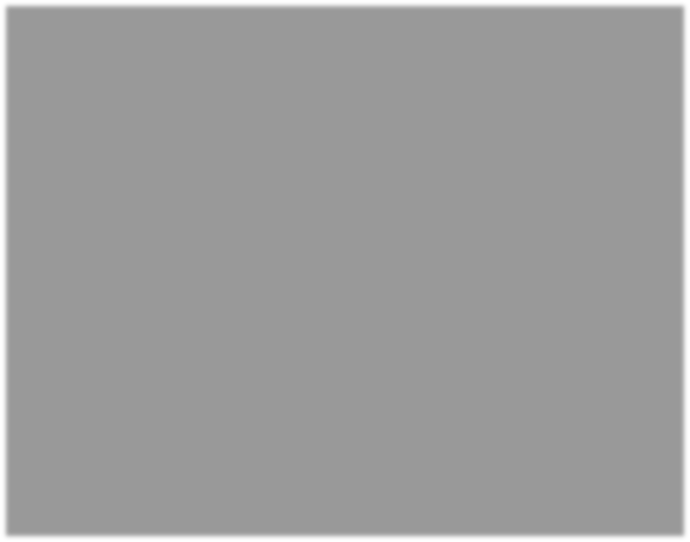 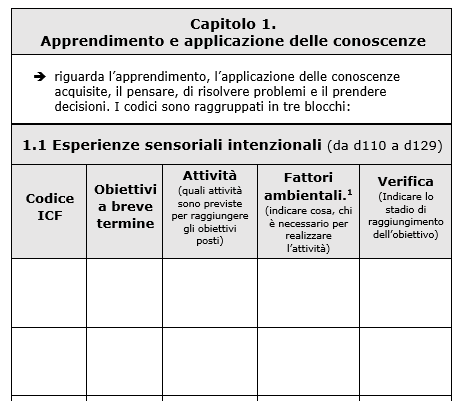 VEDI ESEMPIO SOTTO18 Fattori ambientali: 1. Prodotti e tecnologie, 2. ambiente naturale e cambiamenti effettuati dall’uomo, 3. Relazioni sostegno sociale, 4. atteggiamenti, 5. servizi, sistemi e politiche.Raccordo con il lavoro di classe(questo settore deve descrivere come gli obiettivi, le attività e le facilitazioni indicate nei capitoli precedenti si collegano con il programma previsto per la classe. Devono essere citati sinteticamente gli adattamenti disciplinari necessari.)Strategie per l’emergenza(questo settore è da compilarsi soltanto per quegli alunni per cui è importante concordare strategie particolari, adatte a fronteggiare una situazione di difficoltà che può verificarsi.Esempi: se è necessario somministrare medicine in emergenza, se ci sono comportamentiparticolarmente difficile da gestire…)Strumenti per lo svolgimento dell’alternanza scuola-lavoro(definire quali strumenti verranno utilizzati per lo svolgimento dell’alternanza scuola-lavoro;SOLO per la scuola secondaria di 2° grado)Raccordo con il Progetto Individuale(indicare modalità di coordinamento degli interventi e la loro interazione con il Progetto Individuale)Organizzazione di servizio in caso di assenza di personale scolastico o educativoORARIO DELLA CLASSEORARIO DI FREQUENZA DELLA PERSONAN.B.:nella colonna A indicare l’ora di Attivitànella colonna S indicare l’ora di SostegnoNome e cognomeIstituzione ScolasticaAnno scolasticoData di compilazioneModalità di programmazione/valutazione(solo per la scuola secondaria di 2° grado)Differenziata(non riferita a programmi ministeriali)Modalità di programmazione/valutazione(solo per la scuola secondaria di 2° grado)Ministeriale(obiettivi minimi)Nome e CognomeQualificaEnteFirmaRecapito telefonico oe-mailContinuità anno scolasticoprecedenteDirigente scolasticoScuolaCoordinatore della classeScuolaDocente di sostegnoDocente di italianoReferente del casoAzienda Sanitaria LocaleFamiglia1. dati relativi alla persona1. dati relativi alla personaNome e cognomeLuogo e data di nascitaResidente aNote (eventuali)2. dati scolastici2. dati scolastici2. dati scolastici2. dati scolastici2. dati scolastici2. dati scolastici2. dati scolasticiL’alunno per il presente annoscolastico è iscritto allaL’alunno per il presente annoscolastico è iscritto allaL’alunno per il presente annoscolastico è iscritto alla(indicare I.C/plesso)(indicare I.C/plesso)(indicare I.C/plesso)(indicare I.C/plesso)ClassesezionesezioneN° alunni presente nella sezioneN° alunni presente nella sezioneN° alunni presente nella sezionedi cui con disabilità (in totale)di cui con disabilità (in totale)di cui con disabilità (in totale)Frequenta con orarioFrequenta con orarioFrequenta con orarioFrequenta con orarioFrequenta con orarioFrequenta con orarioFrequenta con orarionormalenormaleSISINOridottoridottospecificarespecificareFrequenta con regolaritàFrequenta con regolaritàSISINO3. note informative3. note informative3. note informative3. note informative3. note informativeAssunzione di farmaciNOAssunzione di farmaciSIse SI, specificare tipoAssunzione di farmaci in ambitoscolasticoNOAssunzione di farmaci in ambitoscolasticoSIse SI, specificare il tipo, la frequenza e chi ne èresponsabileEventuali altre problematiche di cui tener conto (crisi epilettiche, problemi particolari, allergie…)4. risorse effettivamente disponibili4. risorse effettivamente disponibiliSupporto educativo scuolaSupporto educativo scuolaDocente di sostegno (n° ore settimanali)Importante: precisare se sono assegnati due o più docentiCollaboratore scolasticoImportante: indicare per quali bisogniTipi di trattamentoStrutturaNote: indicare quali interventi sono attivi, - es. logopedia, psicomotricità, etc.… - se avvengono in orario scolastico o, se sono Asl o privatiRiabilitazione logopedicaASL/ altroRiabilitazione neuro-psicomotoriaRiabilitazione FKTIntervento psicologicoASLAttività di sostegno ascuolaScuolaAttività di personaledocenteScuolaAttività di assistenza di base (CCNL CompartoScuola)ScuolaAttività di assistenza specialistica a scuolaEnti localiAttività di assistenza specialistica a scuolaASLAttività sociosanitarieEnti gestori/ASLAttività dei familiariFamigliaAltre attività(specificare)AssociazioneRisorse materiali oaltri serviziMateriali didatticiTrasportiEnti localiSupporto mensaAltro (specificare)5. ambiente e accoglienza5. ambiente e accoglienzaDescrizione dell’ambienteDescrizione dell’ambienteSCUOLA(barriere architettoniche, struttura, collocazione socio territoriale…)CLASSE(clima, positività, difficoltà, alunni con bisogni educativi speciali, altri alunni in situazione di handicap, organizzazione del sostegno complessivo, etc.)AccoglienzaAccoglienzaindicare se e come sono stati realizzati progetti specifici: progetto continuità, progetto accoglienza, etc.6. rapporti con la famiglia6. rapporti con la famigliaDescrizione delle aspettative della famiglia nei confronti della scuola, degli insegnantiPunto di vista della persona (quando possibile) in merito alle scelte previste nel PEIModalità di collaborazionescuola/famiglia(come si decide di collaborare)Definizione degli obiettivi formativi condivisiIndicare i tempi e le modalità di incontro:Indicare i tempi e le modalità di incontro:Indicare i tempi e le modalità di incontro:Indicare i tempi e le modalità di incontro:Indicare i tempi e le modalità di incontro:GiornoOreLuogoTipo Di RiunionePartecipantiCapitolo 1.Apprendimento e applicazione delle conoscenzeCapitolo 1.Apprendimento e applicazione delle conoscenzeCapitolo 1.Apprendimento e applicazione delle conoscenzeCapitolo 1.Apprendimento e applicazione delle conoscenzeCapitolo 1.Apprendimento e applicazione delle conoscenze riguarda l’apprendimento, l’applicazione delle conoscenze acquisite, il pensare, di risolvere problemie il prendere decisioni. I codici sono raggruppati in tre blocchi: riguarda l’apprendimento, l’applicazione delle conoscenze acquisite, il pensare, di risolvere problemie il prendere decisioni. I codici sono raggruppati in tre blocchi: riguarda l’apprendimento, l’applicazione delle conoscenze acquisite, il pensare, di risolvere problemie il prendere decisioni. I codici sono raggruppati in tre blocchi: riguarda l’apprendimento, l’applicazione delle conoscenze acquisite, il pensare, di risolvere problemie il prendere decisioni. I codici sono raggruppati in tre blocchi: riguarda l’apprendimento, l’applicazione delle conoscenze acquisite, il pensare, di risolvere problemie il prendere decisioni. I codici sono raggruppati in tre blocchi:1.1 Esperienze sensoriali intenzionali (da d110 a d129)1.1 Esperienze sensoriali intenzionali (da d110 a d129)1.1 Esperienze sensoriali intenzionali (da d110 a d129)1.1 Esperienze sensoriali intenzionali (da d110 a d129)1.1 Esperienze sensoriali intenzionali (da d110 a d129)Codice ICFObiettivi a breve termineAttività (quali attività sono previste per raggiungere gli obiettivi posti)Fattori ambientali.1(indicare cosa, chi è necessario per realizzare l’attività)Verifica (Indicare lo stadio di raggiungimento dell’obiettivo)1.2 Apprendimenti di base (da d130 a d159)1.2 Apprendimenti di base (da d130 a d159)1.2 Apprendimenti di base (da d130 a d159)1.2 Apprendimenti di base (da d130 a d159)1.2 Apprendimenti di base (da d130 a d159)Codice ICFObiettivi a breve termineAttività (quali attività sono previste per raggiungere gli obiettivi posti)Fattori ambientali.2(indicare cosa, chi è necessario per realizzare l’attività)Verifica (Indicare lo stadio di raggiungimento dell’obiettivo)1.3 Applicazione delle conoscenze (da d160 a d179)1.3 Applicazione delle conoscenze (da d160 a d179)1.3 Applicazione delle conoscenze (da d160 a d179)1.3 Applicazione delle conoscenze (da d160 a d179)1.3 Applicazione delle conoscenze (da d160 a d179)Codice ICFObiettivi a breve termineAttività (quali attività sono previste per raggiungere gli obiettivi posti)Fattori ambientali.3(indicare cosa, chi è necessario per realizzare l’attività)Verifica (Indicare lo stadio di raggiungimento dell’obiettivo)Capitolo 2.Compiti e richieste generaliCapitolo 2.Compiti e richieste generaliCapitolo 2.Compiti e richieste generaliCapitolo 2.Compiti e richieste generaliCapitolo 2.Compiti e richieste generali riguarda gli aspetti generali dell’eseguire compiti singoli o articolati, organizzare la routine e affrontare lo stress riguarda gli aspetti generali dell’eseguire compiti singoli o articolati, organizzare la routine e affrontare lo stress riguarda gli aspetti generali dell’eseguire compiti singoli o articolati, organizzare la routine e affrontare lo stress riguarda gli aspetti generali dell’eseguire compiti singoli o articolati, organizzare la routine e affrontare lo stress riguarda gli aspetti generali dell’eseguire compiti singoli o articolati, organizzare la routine e affrontare lo stress(Codici da d210 a d299)(Codici da d210 a d299)(Codici da d210 a d299)(Codici da d210 a d299)(Codici da d210 a d299)Codice ICFObiettivi a breve termineAttività (quali attività sono previste per raggiungere gli obiettivi posti)Fattori ambientali.4(indicare cosa, chi è necessario per realizzare l’attività)Verifica (Indicare lo stadio diraggiungimento dell’obiettivo)Capitolo 3.ComunicazioneCapitolo 3.ComunicazioneCapitolo 3.ComunicazioneCapitolo 3.ComunicazioneCapitolo 3.Comunicazione riguarda le caratteristiche generali specifiche della comunicazione attraverso il linguaggio, i segni e i simboli, inclusi la ricezione e la produzione di messaggi, portare avanti una conversazione e usare strumenti e tecniche di comunicazione.I codici sono raggruppati in tre blocchi: riguarda le caratteristiche generali specifiche della comunicazione attraverso il linguaggio, i segni e i simboli, inclusi la ricezione e la produzione di messaggi, portare avanti una conversazione e usare strumenti e tecniche di comunicazione.I codici sono raggruppati in tre blocchi: riguarda le caratteristiche generali specifiche della comunicazione attraverso il linguaggio, i segni e i simboli, inclusi la ricezione e la produzione di messaggi, portare avanti una conversazione e usare strumenti e tecniche di comunicazione.I codici sono raggruppati in tre blocchi: riguarda le caratteristiche generali specifiche della comunicazione attraverso il linguaggio, i segni e i simboli, inclusi la ricezione e la produzione di messaggi, portare avanti una conversazione e usare strumenti e tecniche di comunicazione.I codici sono raggruppati in tre blocchi: riguarda le caratteristiche generali specifiche della comunicazione attraverso il linguaggio, i segni e i simboli, inclusi la ricezione e la produzione di messaggi, portare avanti una conversazione e usare strumenti e tecniche di comunicazione.I codici sono raggruppati in tre blocchi:3.1 Comunicare - ricevere (da d310 a d329)3.1 Comunicare - ricevere (da d310 a d329)3.1 Comunicare - ricevere (da d310 a d329)3.1 Comunicare - ricevere (da d310 a d329)3.1 Comunicare - ricevere (da d310 a d329)Codice ICFObiettivi a breve termineAttività (quali attività sono previste per raggiungere gli obiettivi posti)Fattori ambientali.5(indicare cosa, chi è necessario per realizzare l’attività)Verifica (Indicare lo stadio di raggiungimento dell’obiettivo)3.2 Comunicare - produrre (da d330 a d349)3.2 Comunicare - produrre (da d330 a d349)3.2 Comunicare - produrre (da d330 a d349)3.2 Comunicare - produrre (da d330 a d349)3.2 Comunicare - produrre (da d330 a d349)Codice ICFObiettivi a breve termineAttività (quali attività sono previste per raggiungere gli obiettivi posti)Fattori ambientali.6(indicare cosa, chi è necessario per realizzare l’attività)Verifica (Indicare lo stadiodi raggiungimento dell’obiettivo)3.3 Conversare e uso di strumenti e tecniche di comunicazione(da d350 a d369)3.3 Conversare e uso di strumenti e tecniche di comunicazione(da d350 a d369)3.3 Conversare e uso di strumenti e tecniche di comunicazione(da d350 a d369)3.3 Conversare e uso di strumenti e tecniche di comunicazione(da d350 a d369)3.3 Conversare e uso di strumenti e tecniche di comunicazione(da d350 a d369)Codice ICFObiettivi a breve termineAttività (quali attività sono previste per raggiungere gli obiettivi posti)Fattori ambientali.7(indicare cosa, chi è necessario per realizzare l’attività)Verifica (Indicare lo stadiodi raggiungimento dell’obiettivo)Capitolo 4. MobilitàCapitolo 4. MobilitàCapitolo 4. MobilitàCapitolo 4. MobilitàCapitolo 4. Mobilità riguarda il muoversi e cambiando posizione del corpo o collocazione o spostandosi da un posto all’altro, portando, muovendo o manipolando oggetti, camminando, correndo o arrampicandosi e usando vari mezzi di trasporto.I codici sono raggruppati in quattro blocchi: riguarda il muoversi e cambiando posizione del corpo o collocazione o spostandosi da un posto all’altro, portando, muovendo o manipolando oggetti, camminando, correndo o arrampicandosi e usando vari mezzi di trasporto.I codici sono raggruppati in quattro blocchi: riguarda il muoversi e cambiando posizione del corpo o collocazione o spostandosi da un posto all’altro, portando, muovendo o manipolando oggetti, camminando, correndo o arrampicandosi e usando vari mezzi di trasporto.I codici sono raggruppati in quattro blocchi: riguarda il muoversi e cambiando posizione del corpo o collocazione o spostandosi da un posto all’altro, portando, muovendo o manipolando oggetti, camminando, correndo o arrampicandosi e usando vari mezzi di trasporto.I codici sono raggruppati in quattro blocchi: riguarda il muoversi e cambiando posizione del corpo o collocazione o spostandosi da un posto all’altro, portando, muovendo o manipolando oggetti, camminando, correndo o arrampicandosi e usando vari mezzi di trasporto.I codici sono raggruppati in quattro blocchi:4.1 Cambiare e mantenere una posizione corporea (da d410 a d429)4.1 Cambiare e mantenere una posizione corporea (da d410 a d429)4.1 Cambiare e mantenere una posizione corporea (da d410 a d429)4.1 Cambiare e mantenere una posizione corporea (da d410 a d429)4.1 Cambiare e mantenere una posizione corporea (da d410 a d429)Codice ICFObiettivi a breve termineAttività (quali attività sono previste per raggiungere gli obiettivi posti)Fattori ambientali.8(indicare cosa, chi è necessario perrealizzare l’attività)Verifica (Indicare lo stadio di raggiungimentodell’obiettivo)4.2	Trasportare, spostare e maneggiare oggetti(da d430 a d449)4.2	Trasportare, spostare e maneggiare oggetti(da d430 a d449)4.2	Trasportare, spostare e maneggiare oggetti(da d430 a d449)4.2	Trasportare, spostare e maneggiare oggetti(da d430 a d449)4.2	Trasportare, spostare e maneggiare oggetti(da d430 a d449)Codice ICFObiettivi a breve termineAttività (quali attività sono previste per raggiungere gli obiettivi posti)Fattori ambientali.9(indicare cosa, chi è necessario perrealizzare l’attività)Verifica (Indicare lo stadio di raggiungimentodell’obiettivo)4.3	Camminare e spostarsi(da d450 a d469)4.3	Camminare e spostarsi(da d450 a d469)4.3	Camminare e spostarsi(da d450 a d469)4.3	Camminare e spostarsi(da d450 a d469)4.3	Camminare e spostarsi(da d450 a d469)Codice ICFObiettivi a breve termineAttività (quali attività sono previste per raggiungere gli obiettivi posti)Fattori ambientali.10(indicare cosa, chi è necessario perrealizzare l’attività)Verifica (Indicare lo stadio di raggiungimentodell’obiettivo)4.4	Muoversi usando mezzi di trasporto(da d470 a d489)4.4	Muoversi usando mezzi di trasporto(da d470 a d489)4.4	Muoversi usando mezzi di trasporto(da d470 a d489)4.4	Muoversi usando mezzi di trasporto(da d470 a d489)4.4	Muoversi usando mezzi di trasporto(da d470 a d489)Codice ICFObiettivi a breve termineAttività (quali attività sono previste per raggiungere gli obiettivi posti)Fattori ambientali.11(indicare cosa, chi è necessario perrealizzare l’attività)Verifica (Indicare lo stadio di raggiungimentodell’obiettivo)Capitolo 5.Cura della propria personaCapitolo 5.Cura della propria personaCapitolo 5.Cura della propria personaCapitolo 5.Cura della propria personaCapitolo 5.Cura della propria persona riguarda la cura di sé, lavarsi asciugarsi, occuparsi del proprio corpo e delle sue parti, mangiare e bere, vestirsi, prendersi cura della propria salute. riguarda la cura di sé, lavarsi asciugarsi, occuparsi del proprio corpo e delle sue parti, mangiare e bere, vestirsi, prendersi cura della propria salute. riguarda la cura di sé, lavarsi asciugarsi, occuparsi del proprio corpo e delle sue parti, mangiare e bere, vestirsi, prendersi cura della propria salute. riguarda la cura di sé, lavarsi asciugarsi, occuparsi del proprio corpo e delle sue parti, mangiare e bere, vestirsi, prendersi cura della propria salute. riguarda la cura di sé, lavarsi asciugarsi, occuparsi del proprio corpo e delle sue parti, mangiare e bere, vestirsi, prendersi cura della propria salute.(Codici da d510 a d599)(Codici da d510 a d599)(Codici da d510 a d599)(Codici da d510 a d599)(Codici da d510 a d599)Codice ICFObiettivi a breve termineAttività (quali attività sono previste per raggiungere gli obiettivi posti)Fattori ambientali.12(indicare cosa, chi è necessario per realizzare l’attività)Verifica (Indicare lo stadio di raggiungimento dell’obiettivo)Capitolo 7.Interazioni e relazioni interpersonaliCapitolo 7.Interazioni e relazioni interpersonaliCapitolo 7.Interazioni e relazioni interpersonaliCapitolo 7.Interazioni e relazioni interpersonaliCapitolo 7.Interazioni e relazioni interpersonali riguarda l’esecuzione delle azioni e dei compiti richiesti per le interazioni semplici e complesse con le persone (estranei, amici, parenti, membri della famiglia, etc.) in un modo contestualmente e socialmente adeguato.I codici sono raggruppati in due blocchi: riguarda l’esecuzione delle azioni e dei compiti richiesti per le interazioni semplici e complesse con le persone (estranei, amici, parenti, membri della famiglia, etc.) in un modo contestualmente e socialmente adeguato.I codici sono raggruppati in due blocchi: riguarda l’esecuzione delle azioni e dei compiti richiesti per le interazioni semplici e complesse con le persone (estranei, amici, parenti, membri della famiglia, etc.) in un modo contestualmente e socialmente adeguato.I codici sono raggruppati in due blocchi: riguarda l’esecuzione delle azioni e dei compiti richiesti per le interazioni semplici e complesse con le persone (estranei, amici, parenti, membri della famiglia, etc.) in un modo contestualmente e socialmente adeguato.I codici sono raggruppati in due blocchi: riguarda l’esecuzione delle azioni e dei compiti richiesti per le interazioni semplici e complesse con le persone (estranei, amici, parenti, membri della famiglia, etc.) in un modo contestualmente e socialmente adeguato.I codici sono raggruppati in due blocchi:7.1	Interazioni interpersonali generali(da d710 a d729)7.1	Interazioni interpersonali generali(da d710 a d729)7.1	Interazioni interpersonali generali(da d710 a d729)7.1	Interazioni interpersonali generali(da d710 a d729)7.1	Interazioni interpersonali generali(da d710 a d729)Codice ICFObiettivi a breve termineAttività (quali attività sono previste per raggiungere gli obiettivi posti)Fattori ambientali.13(indicare cosa, chi è necessario perrealizzare l’attività)Verifica (Indicare lo stadio di raggiungimento dell’obiettivo)7.2	Relazioni interpersonali particolari(da d730 a d779)7.2	Relazioni interpersonali particolari(da d730 a d779)7.2	Relazioni interpersonali particolari(da d730 a d779)7.2	Relazioni interpersonali particolari(da d730 a d779)7.2	Relazioni interpersonali particolari(da d730 a d779)Codice ICFObiettivi a breve termineAttività (quali attività sono previste per raggiungere gli obiettivi posti)Fattori ambientali.14(indicare cosa, chi è necessario perrealizzare l’attività)Verifica (Indicare lo stadio di raggiungimento dell’obiettivo)Capitolo 8.Aree di vita principaliCapitolo 8.Aree di vita principaliCapitolo 8.Aree di vita principaliCapitolo 8.Aree di vita principaliCapitolo 8.Aree di vita principali questo capitolo riguarda lo svolgimento dei compiti e delle azioni necessarie per impegnarsinell’educazione, nel lavoro e nell’impiego e per condurre transazioni economiche.I codici sono raggruppati in tre blocchi: questo capitolo riguarda lo svolgimento dei compiti e delle azioni necessarie per impegnarsinell’educazione, nel lavoro e nell’impiego e per condurre transazioni economiche.I codici sono raggruppati in tre blocchi: questo capitolo riguarda lo svolgimento dei compiti e delle azioni necessarie per impegnarsinell’educazione, nel lavoro e nell’impiego e per condurre transazioni economiche.I codici sono raggruppati in tre blocchi: questo capitolo riguarda lo svolgimento dei compiti e delle azioni necessarie per impegnarsinell’educazione, nel lavoro e nell’impiego e per condurre transazioni economiche.I codici sono raggruppati in tre blocchi: questo capitolo riguarda lo svolgimento dei compiti e delle azioni necessarie per impegnarsinell’educazione, nel lavoro e nell’impiego e per condurre transazioni economiche.I codici sono raggruppati in tre blocchi:8.1	Istruzione (da d810 a d839)8.1	Istruzione (da d810 a d839)8.1	Istruzione (da d810 a d839)8.1	Istruzione (da d810 a d839)8.1	Istruzione (da d810 a d839)Codice ICFObiettivi a breve termineAttività (quali attività sono previste per raggiungere gli obiettivi posti)Fattori ambientali.15(indicare cosa, chi è necessario perrealizzare l’attività)Verifica (Indicare lo stadio di raggiungimento dell’obiettivo)8.2	Lavoro e impiego (da d840 a d859)8.2	Lavoro e impiego (da d840 a d859)8.2	Lavoro e impiego (da d840 a d859)8.2	Lavoro e impiego (da d840 a d859)8.2	Lavoro e impiego (da d840 a d859)Codice ICFObiettivi a breve termineAttività(quali attività sono previste per raggiungere gli obiettivi posti)Fattori ambientali.16(indicare cosa, chi è necessario perrealizzare l’attività)Verifica (Indicare lo stadio diraggiungimento dell’obiettivo)8.3	Vita economica (da d860 a d879)8.3	Vita economica (da d860 a d879)8.3	Vita economica (da d860 a d879)8.3	Vita economica (da d860 a d879)8.3	Vita economica (da d860 a d879)Codice ICFObiettivi a breve termineAttività(quali attività sono previste per raggiungere gli obiettivi posti)Fattori ambientali.17(indicare cosa, chi è necessario perrealizzare l’attività)Verifica (Indicare lo stadio diraggiungimento dell’obiettivo)Capitolo 9.Vita sociale, civile e di comunitàCapitolo 9.Vita sociale, civile e di comunitàCapitolo 9.Vita sociale, civile e di comunitàCapitolo 9.Vita sociale, civile e di comunitàCapitolo 9.Vita sociale, civile e di comunità riguarda le azioni e i compiti richiesti per impegnarsi nella vita sociale fuori dalla famiglia, nella comunità, in aree della vita comunitaria, sociale e civile. riguarda le azioni e i compiti richiesti per impegnarsi nella vita sociale fuori dalla famiglia, nella comunità, in aree della vita comunitaria, sociale e civile. riguarda le azioni e i compiti richiesti per impegnarsi nella vita sociale fuori dalla famiglia, nella comunità, in aree della vita comunitaria, sociale e civile. riguarda le azioni e i compiti richiesti per impegnarsi nella vita sociale fuori dalla famiglia, nella comunità, in aree della vita comunitaria, sociale e civile. riguarda le azioni e i compiti richiesti per impegnarsi nella vita sociale fuori dalla famiglia, nella comunità, in aree della vita comunitaria, sociale e civile.(Codici da d910 a d999)(Codici da d910 a d999)(Codici da d910 a d999)(Codici da d910 a d999)(Codici da d910 a d999)Codice ICFObiettivi a breve termineAttività(quali attività sono previste per raggiungere gli obiettivi posti)Fattori ambientali.18(indicare cosa, chi è necessario perrealizzare l’attività)Verifica (Indicare lo stadio diraggiungimento dell’obiettivo)ORALUNMARMERGIOVENSAB1°2°3°4°5°6°7°8°ORALUNLUNMARMARMERMERGIOGIOVENVENSABSABORAASASASASASAS1°2°3°4°5°6°7°8°